Read and choose the best answer. Put a tick.It is your birthday. You are…            sad				 happy                                                   angryYou are late for school. You are…           worried            			   happy                                                  excitedIt is raining. You are ….                  happy                                                   bored                                                  angry     You are back from school. You are…                 happy                                                     tired                                                  angry     Read. Put a tick or a cross.The bee is angry.						b) The bee is sad.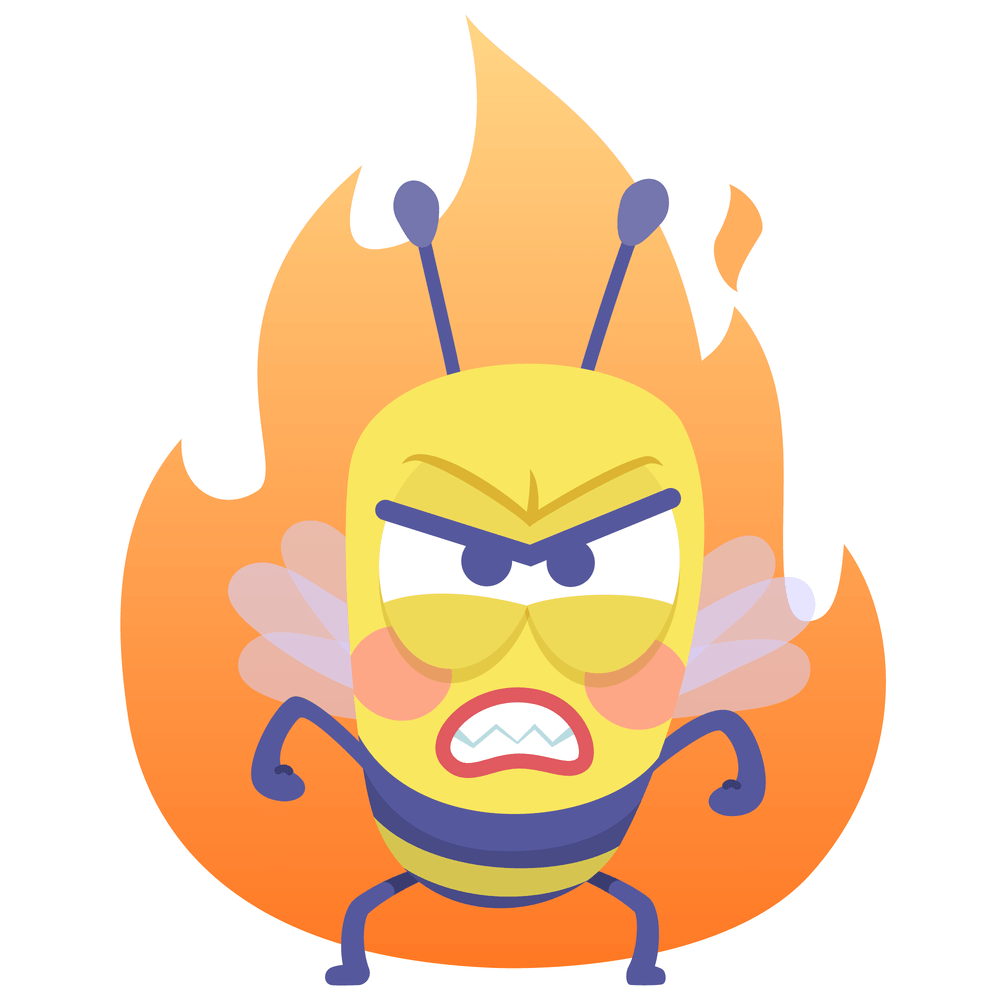 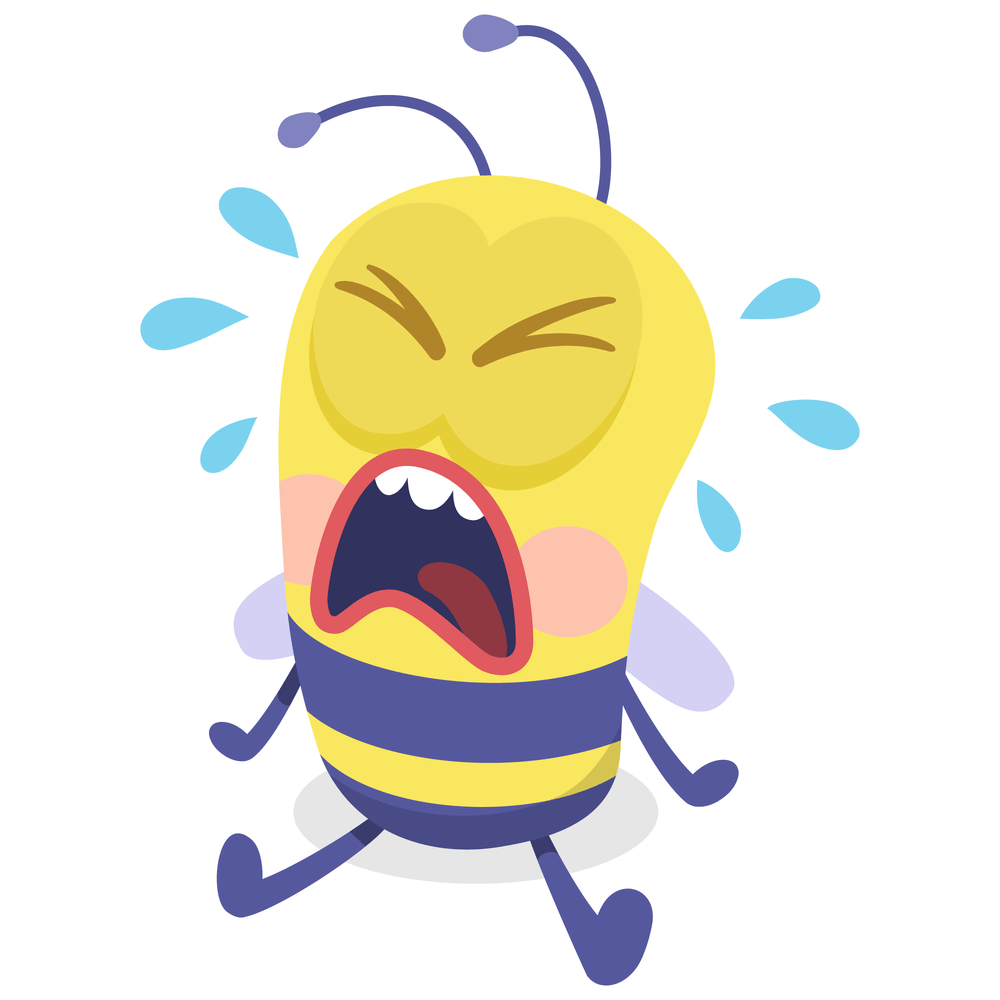 c) The bee is happy.							d) The bees are tired.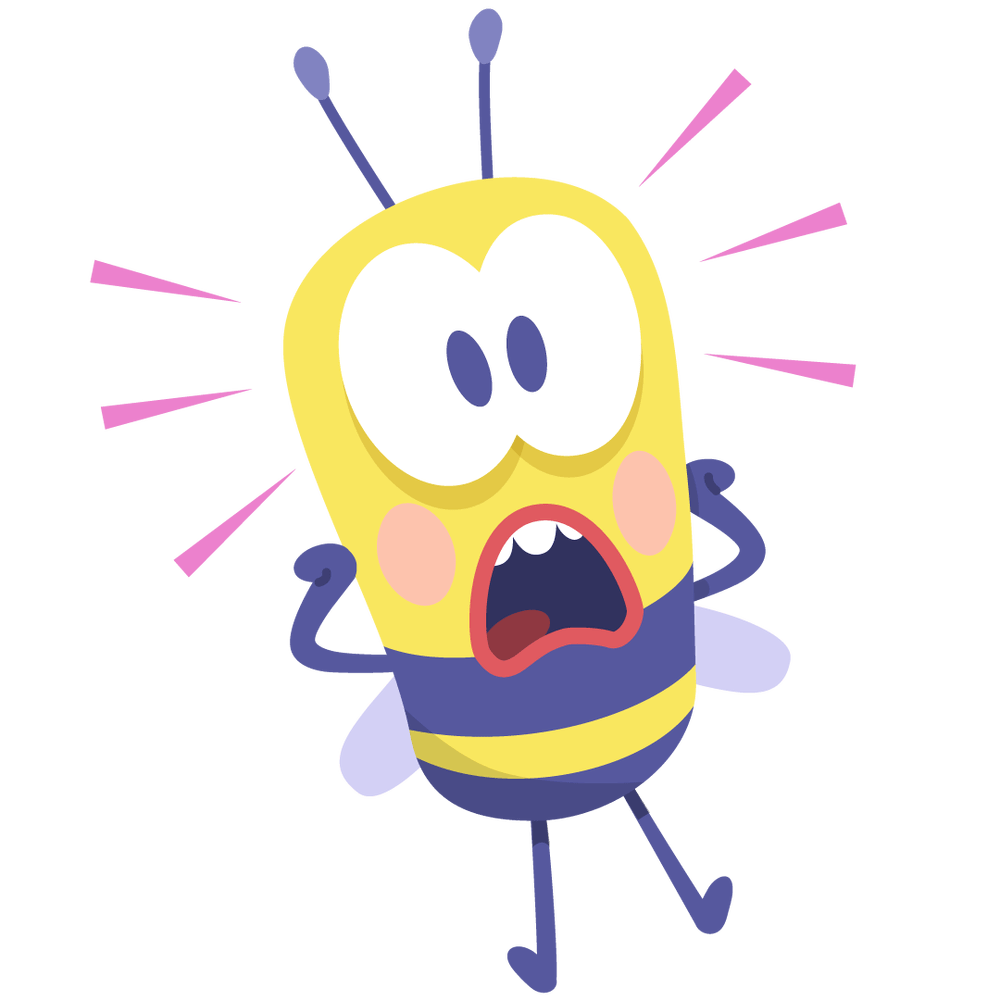 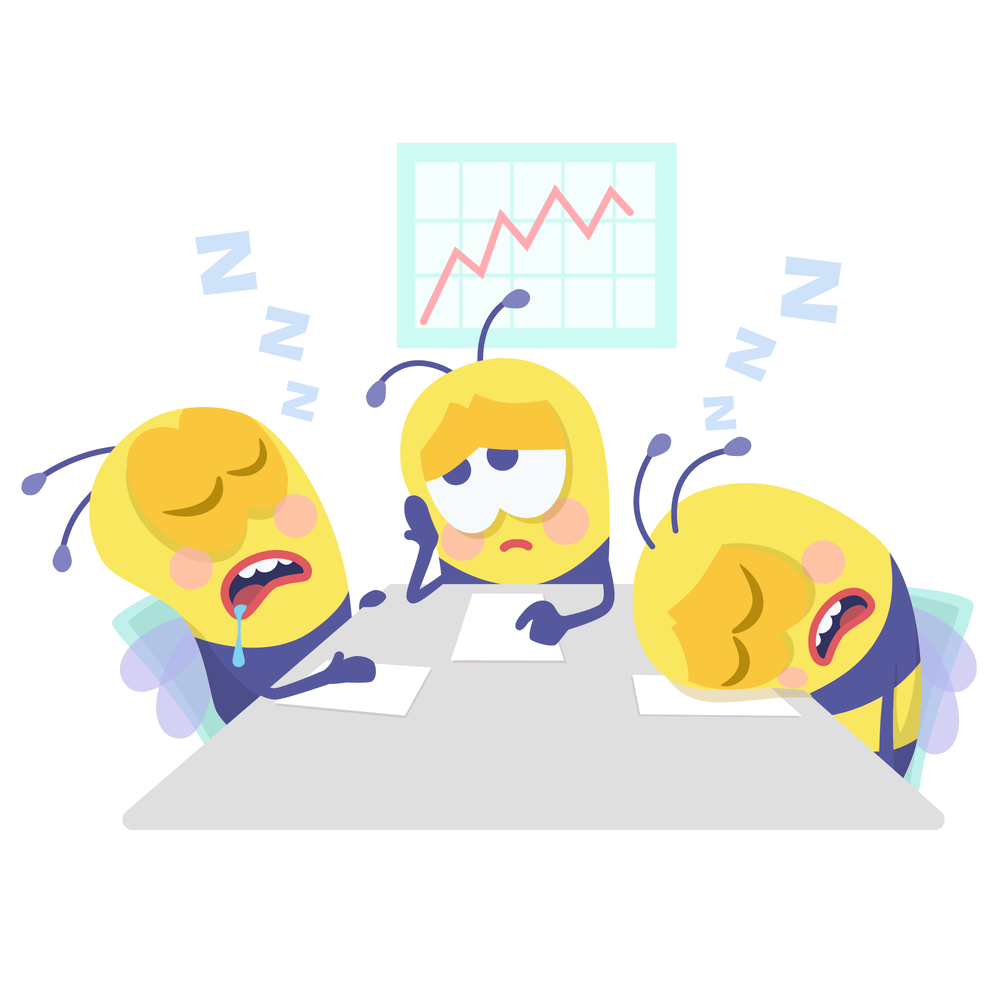 Answer keyA) happy, b) worried, c) bored, d) angryA) Yes, b) yes, c) no, d) yesName: ____________________________    Surname: ____________________________    Nber: ____   Grade/Class: _____Name: ____________________________    Surname: ____________________________    Nber: ____   Grade/Class: _____Name: ____________________________    Surname: ____________________________    Nber: ____   Grade/Class: _____Assessment: _____________________________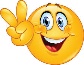 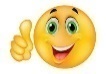 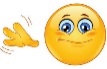 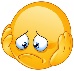 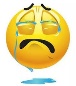 Date: ___________________________________________________    Date: ___________________________________________________    Assessment: _____________________________Teacher’s signature:___________________________Parent’s signature:___________________________